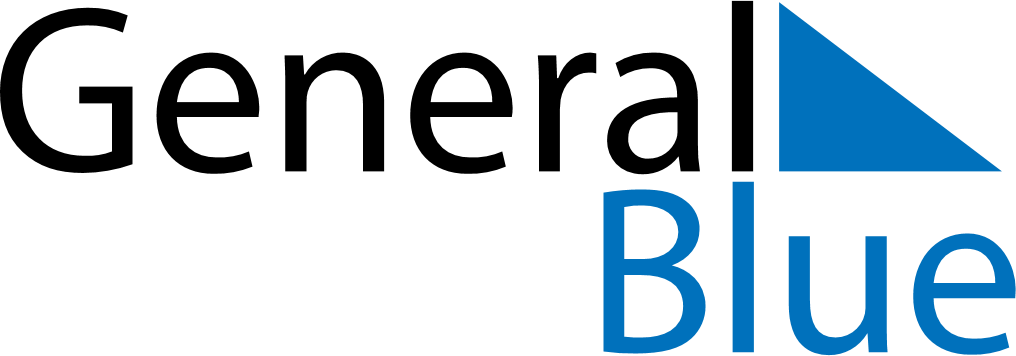 August 2020August 2020August 2020GabonGabonSundayMondayTuesdayWednesdayThursdayFridaySaturday123456789101112131415Assumption16171819202122Independence Day232425262728293031